Syed 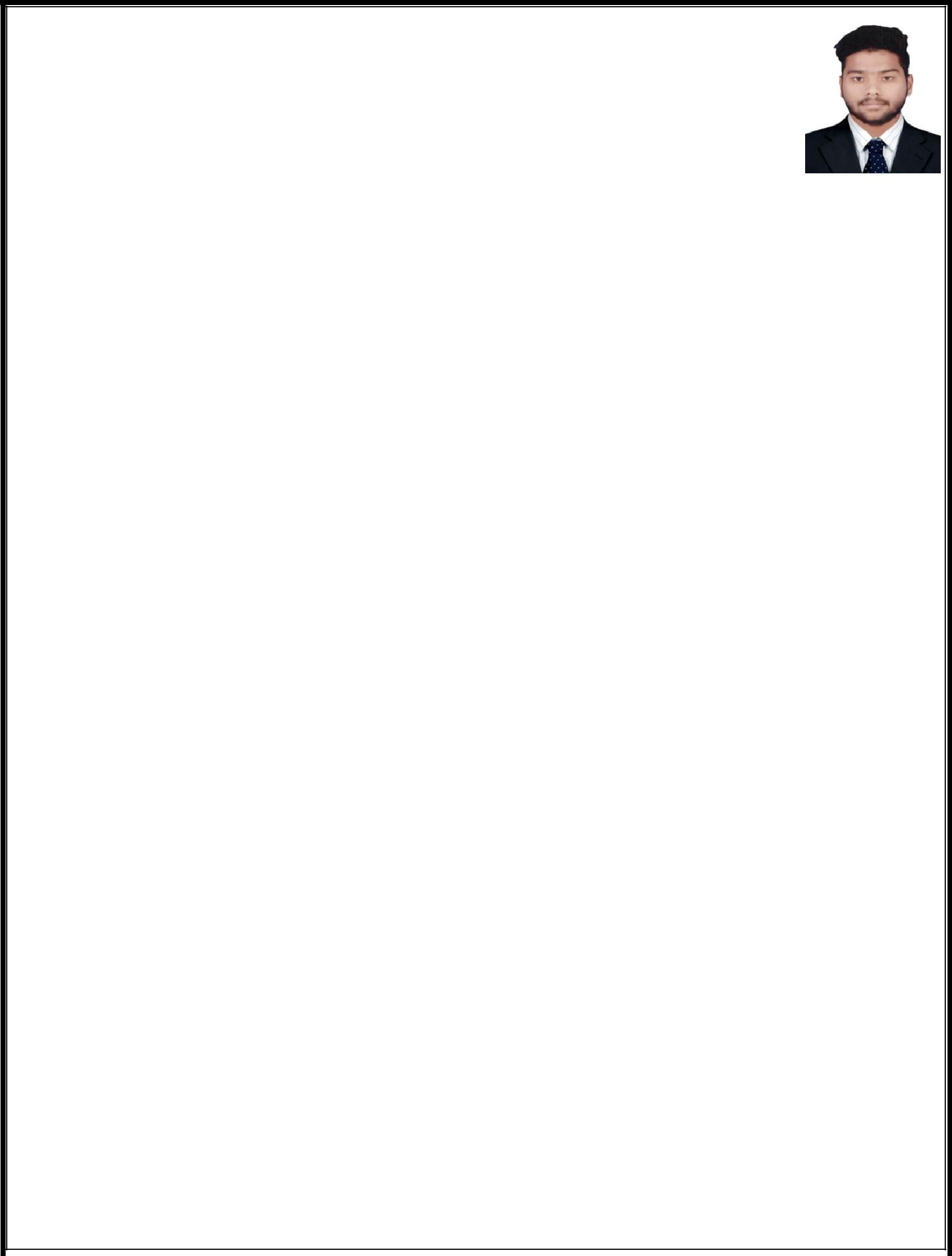 Civil Engineer.E-mail:  syed.375078@2freemail.com  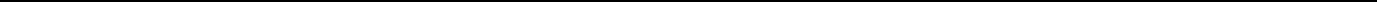 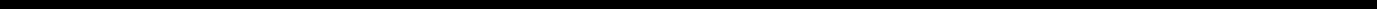 Profile Summary:Having professional experience in Civil Site Engineer, Skilled hands on experience in all areas which encompasses Basic Engineering support across Site Supervision, including site labor force and the work of any subcontractors. Strong skills in the areas of Estimation Costing and Quality Control / Quality Assurance. Education:Bachelor of Technology in Civil Engineering (B.Tech). JNTU, Hyderabad,India. Board of Intermediate Education. Board of Secondary Education. (SSC) Certifications:Certificate of Diploma in QA/QC civil. Certificate of Auto CADD Interpersonal Skills: Excellent communication skills in English, Spoken, and Written. Motivating team player and excellent team leading skills Experience of work in multicultural environment Ability to think strategically and understand the organization’s future goals, as well as the current ones Demonstrated ability to easily grasp new ideas, concepts, methods and technologies Professional ExperienceCompany	: M/s.GOLDEN ENGINEERING CONSTRUCTION,.Designation	: Civil Site Engineer.Duration	: 8th June 2016-10th August 2017.Company Introduction: Golden Engineering Construction is a well-known Government under taking contractor, done various types of buildings like residential, offices and commercial buildings projects including Housing Corporation, schools and Roads.Roles & Responsibilities:Execution of all site works according to drawings and specifications. Preparation of Bar bending schedule (BBS) of all RCC structures (footing,column,beams, stair, Roof slab). Preparation of Bill of Quantities for all civil works and Mep Works. Proper management of material and workmanship. Managing, monitoring and interpreting the contract design documents supplied by the client/architect; Contact with clients and their representatives (architects, engineers and surveyors),including attending regular meetings to keep them informed of progress; Day-to-day management of the site, including supervising and monitoring the site labor force and the work of any subcontractors, Check contractor bills, take measurement, prepare MB sheets. Execution of Casting of RCC footing , Plinth beam , column , beam , slab and block work, plastering and Painting work. Graduate Project:Design and analysis of multistoried residential building.The Project deals with Design and Analysis of multistoried (G plus 4) residential building consisting of 2 Flats on each Floor. Applications: StaadPro, Auto CAAD, MS-OfficeTechnical skills:Ensuring the works is performed in accordance with the specifications/procedures. Liaise with planning manager and scheduler for look ahead and target programs. Coordinating and controlling the activities of work crews and subcontractors. Utilize, monitor & maintain project schedules, drawings, specifications, daily tasks. Checking the progress of the work at sites as per program. Site Co-Ordination with other services. Detailing Inspection of Structural members according to the Drawings. Checking and Certifying Bills of Contractors. Good Knowledge on Estimation and QA/QC. DeclarationI hereby declare that all the information provided here is correct to the best of my knowledge and belief.( Syed)Personal ProfileDate of Birth:24-11-1994Nationality:IndianMarital Status:SingleLinguistic abilities:English, Hindi, & Urdu.Driving License:IndiaVisa Status:Visit Visa Expire on jan 10